Autogeen lassen: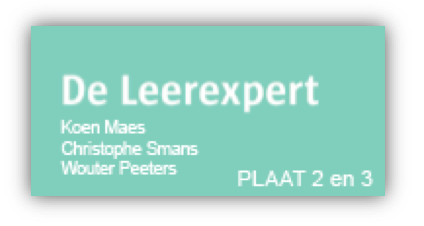 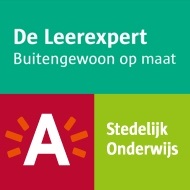 STAPPENPLANDOELSTELLINGEN  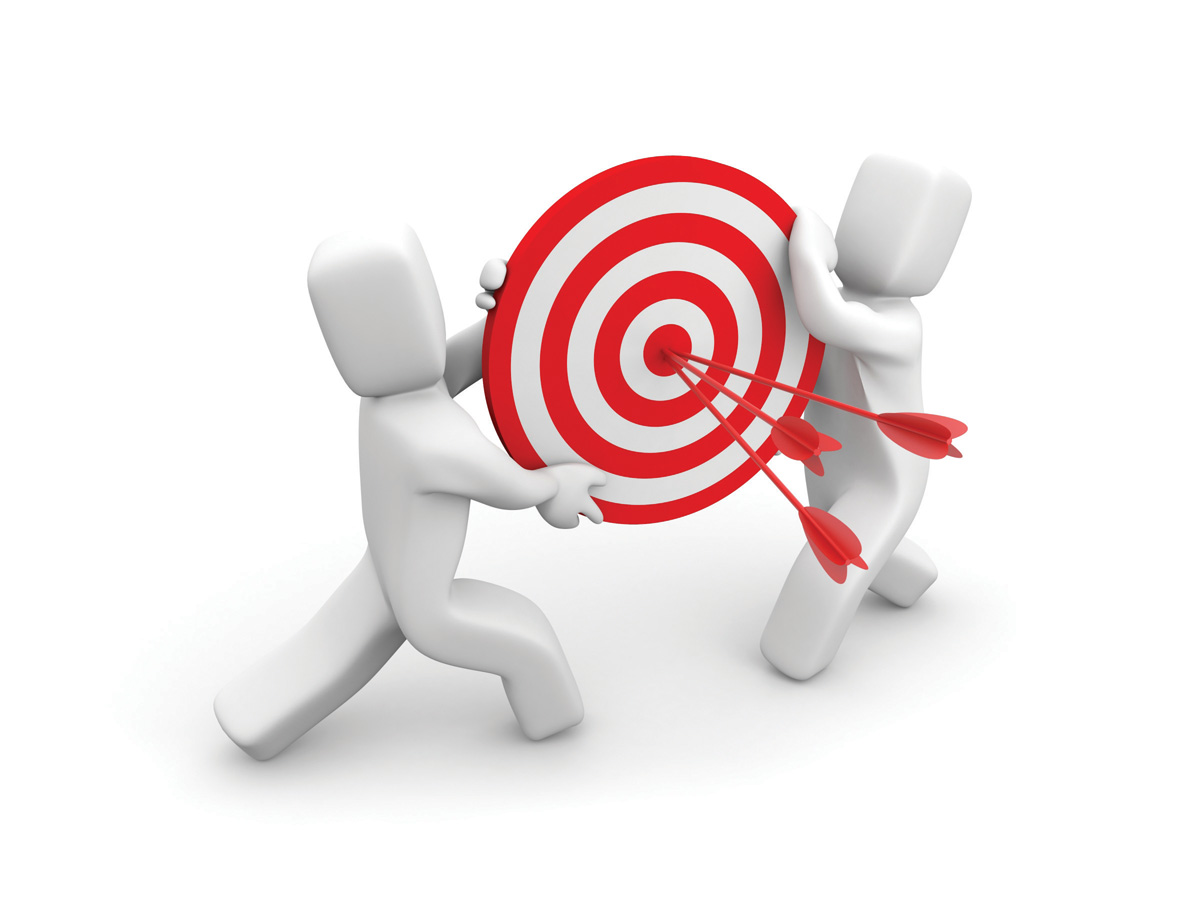 De autogeen installatie: juist instellen van de parameters en de vlam doen ontbrandenDOEL:De leerlingen kunnen de autogeen installatie ontstekenWAAROM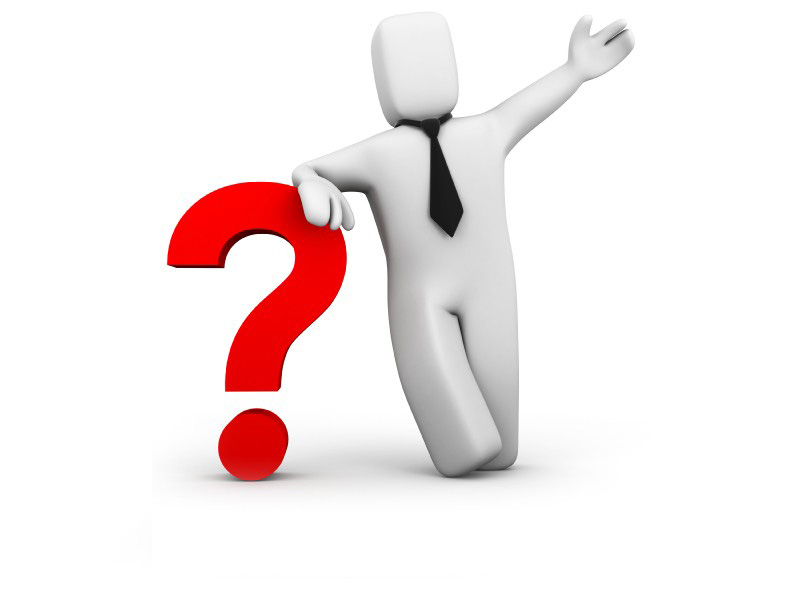 Autogeen lassen is de basis van alle lasprocessen. Hiermee krijg je smeltbadcontrole en dit gaat je helpen bij de andere las procedés.WERKWIJZE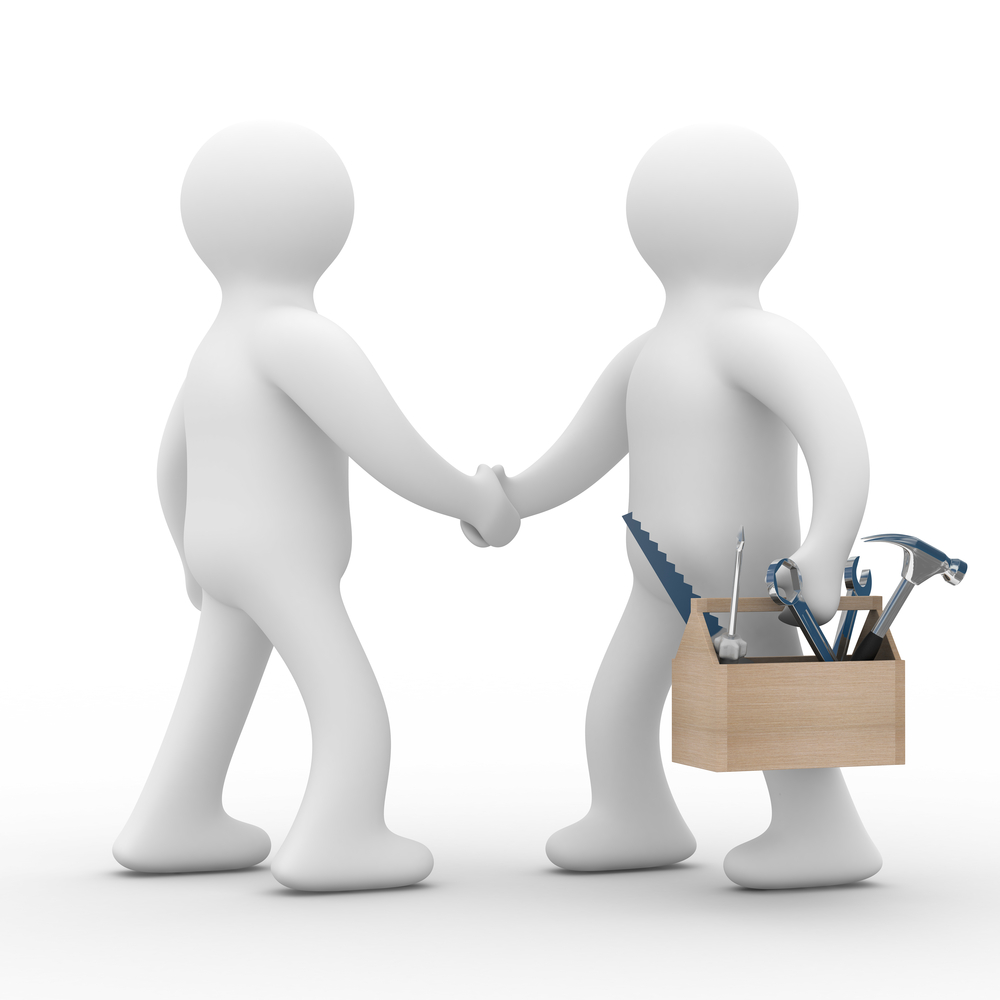 *** LEES AANDACHTIG STAP VOOR STAP! ***STAP 1Neem de nodige PBM’sSTAP 2  Zet de kranen zuurstof en acetyleen open.STAP 3Stel de parameters af            Zuurstof 2.5 bar            Acetyleen 0.5 barSTAP 4Zet de zuurstof een klein beetje open.   STAP 5Zet de acetyleen een klein beetje open.   STAP 6Ontsteek de vlam   STAP 7Regel de vlam zo dat er een mooi fel blauw kegeltje ontstaat.STAP 8Je kunt beginnen met lassenGEREEDSCHAPPEN          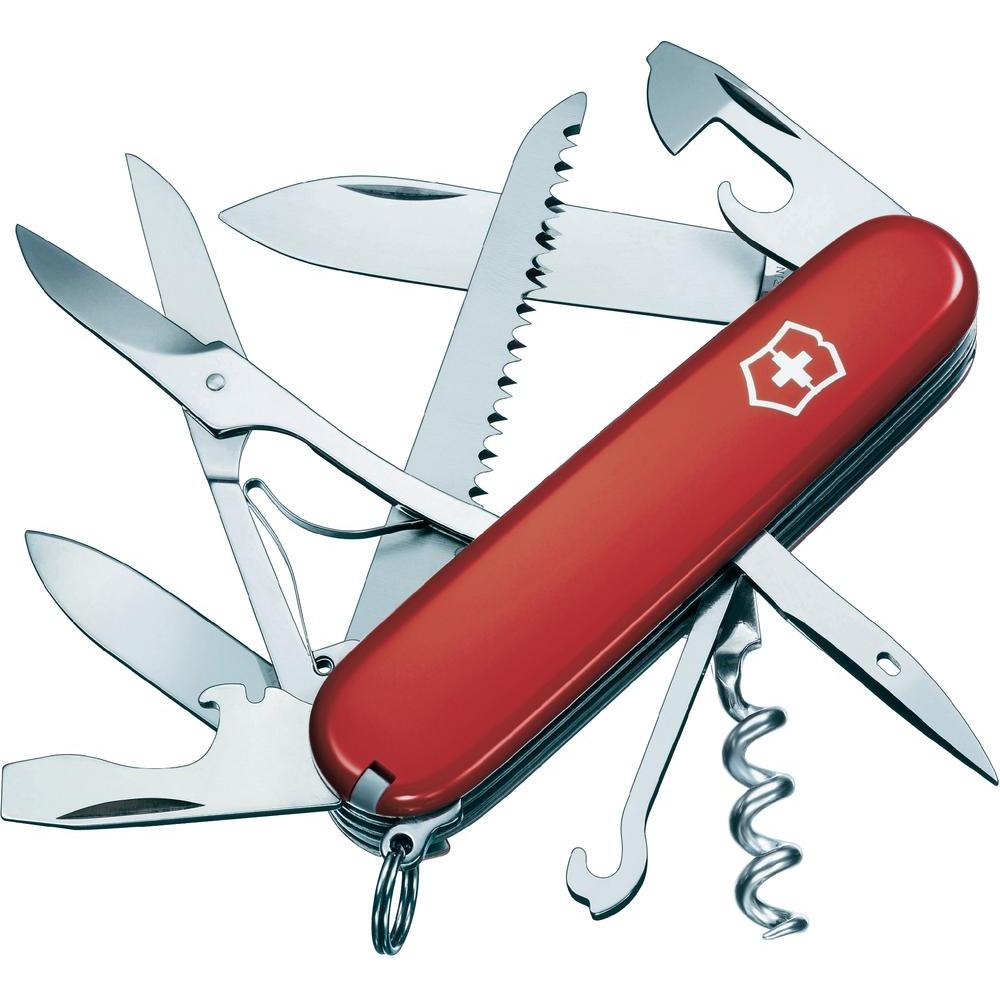 WAT HEB JIJ NODIG:PBM’s OntstekingAutogeen installatieEventueel toevoegdraad